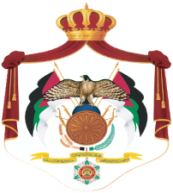 سلطة اقليم البترا التنموي السياحي نموذج استدراج عروض الساده/..........................................................................المحترمينترغب سلطة اقليم البترا التنموي السياحي بتشغيل سيارة لنقل الادلاء السياحيين من خلال المسار المحدد وهو دوار ابو عليقه الطريق الخلفي الى مركز الزوار،على الراغبين بالاشتراك في هذه المناقصة مراجعة سلطة اقليم البترا النموي السياحي اعتبارا من يوم الخميس الموافق 4/5/2017 ووفقا الشروط التالية:أخر موعد لقبول العروض الساعة (الثانية عشره) من يوم الاربعاء الموافق 10/5/2017 وتوضع في ظرف مغلق في صندوق العطاءات في مبنى السلطة الرئيسي.وضع العائد السنوي للسلطة وبمبلغ مقطوع يتم توريد للسلطة على دفعتين كل ستة أشهر.أن تكون سيارة بك اب دبل كابين دفع رباعي مرخصة ومؤمنة تأميناً شاملاً ومجهزة بصندوق وكراسي وكندشن وتخضع للفحص الفني لبيان حالتها الميكانيكيه أصوليا ومطابقتها لشروط صفة الاستعمال.على المتقدم للعرض ارفاق رخصة اقتناء للمركبة سارية المفعول. توفير سائق يحمل رخصة قيادة حسب الأصول.في حال تعطل المركبة على المناقص توفير سيارة بديلة مباشرة من بدء توقفها عن العمل وبنفس المواصفات وحسب الشروط المذكوره.مدة المناقصة سنة واحده من تاريخ الاحالة.على المحال عليه العرض تقديم كفالة او شيك مصدق بقيمة 10% من قيمة المبلغ المقطوع.يحق للسطلة الغاء الاستدراج دون ابداء الاسباب.وأقبلوا الاحترام،،،رئيس مجلس المفوضينأ.د محمد عباس النوافلهتالوصفالأجرة المقرره التي يتقاضاها المناقص عن كل دليلحصة السلطة مقطوع عن سنة كاملة1سيارة بك اب دبل كابين  3 دنانيرالمجمــوعالمجمــوعالمجمــوع